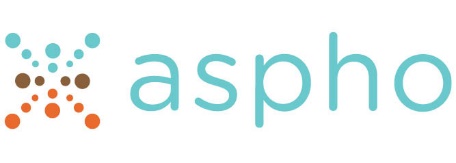 ASPHO 2021 Review Course Schedule (Virtual)All times Central Time (CT)Since the event is virtual and to account for multiple time zones, live sessions will start each day at 7:30am PT and sessions will end no later than 5:00pm ET. There are 31 total sessions, including 17 synchronous/live sessions built into the schedule above. All live sessions will be pre-recorded and played live, which will allow speakers to join in the conversation and answer attendee questions in real-time. In addition, all live sessions include 15 minutes built-in for live question/answer at the end. Each live session is separated by 15-minute breaks, allowing attendees time to answer emails, grab a quick snack, check in on their kids/pets, etc.The remaining 14 asynchronous sessions will be pre-recorded and available on-demand (released ahead of the live event). Faculty from those sessions will be available during multiple virtual office hour sessions (question/answer/self-assessment question review) scheduled during February and/or March. At least 4 virtual office hour sessions will be scheduled, with 3-4 faculty participating in each session. Review Course attendees will have access to all sessions on-demand through March 31, 2023.On-Demand Sessions:Research in Ethics and Quality Improvement - Jennifer Kesselheim, MD, MEd (45 min)Biostatistics and Epidemiology - Michael Anderson, PhD (60 min)Review of Peripheral Blood and Bone Marrow Morphology: Non-malignant Hematology - Matthew Oberley, MD, PhD (45 min)Review of Peripheral Blood and Bone Marrow Morphology: Malignant Diseases - Mark Fleming, MD, DPhil (45 min)Bone Marrow Failure - Zora Rogers, MD (60 min)Acute and Chronic Myelogenous Leukemia - Patrick Brown, MD (60 min)Congenital and Acquired Hemolytic Anemias - Rachael Grace, MD (60 min)Vascular Anomalies - Denise Adams, MD (60 min)Lymphoma - Paul Harker-Murray, MD (60 min)Disorders of Platelets - Cindy Neunert, MD, MSCS (60 min)Survivorship - Karen Effinger, MD (45 min)Palliative and Supportive Care - Katharine Brock, MD (45 min)Cancer Predispositions - Julia Meade, MD (45 min)Oncologic Emergencies - Lauren Pommert, MD, MS (30 min)Wednesday (1/27)Thursday (1/28)Friday (1/29)Saturday (1/30)9:30 - 9:45am CTWelcomeJorge Di Paola, MDPaul Harker-Murray, MDCindy Neunert, MD, MSCS9:45-11:00amBrain TumorsJason Fangusaro, MD 9:30 - 10:45am CTDisorders of LeukocytesCarl Allen, MD, PhD9:30 - 11:15am CTClinical Pharmacology and Targeted TherapiesBeth Fox, MD 9:30 - 11:00am CTTransfusion MedicineRachel Bercovitz, MD 11:00 - 11:15am - Break10:45 - 11:00am - Break11:15 - 11:30am - Break11:00 - 11:15am - Break11:15am - 12:30pmAcute Lymphoblastic LeukemiaMignon Loh, MD11:00am - 12:15pmRetinoblastoma, Germ Cell Tumors and HepatoblastomaCarlos Rodriguez-Galindo, MD11:30am - 12:45pmHemoglobinopathiesMelissa Frei-Jones, MD 11:15am - 12:30pmThrombotic DisordersSarah O'Brien, MD, MSc12:30 - 12:45pm - Break12:15 - 12:30pm - Break 12:45 - 1:00pm - Break12:30 - 12:45pm - Break12:45 - 2:00pmStem Cell TransplantationMichael Pulsipher, MD, PhD12:30 - 1:45pmImmunology and ImmunodeficiencySung-Yun Pai, MD1:00 - 2:15pmBlood Coagulation Overview and Acquired Hemorrhagic DisordersGuy Young, MD12:45- 2:00pmNutritional AnemiasJackie Powers, MD, MS2:00 - 2:15pm - Break 1:45 - 2:00pm - Break 2:15 - 2:30pm - Break 2:00 - 2:15pm - Break 2:15 - 3:30pmMyeloproliferative, Myelodysplastic, and Histiocytic DisordersKen McClain, MD, PhD2:00 - 3:00pmNeuroblastomaEmily Greengard, MD2:30 - 3:45pmInherited Bleeding Disorders Guy Young, MD2:15 - 3:30pmSarcomasDavid Walterhouse, MD 3:30 - 4:00pmVirtual Networking/Social3:00 - 3:15pmBreak3:30 - 3:45pmClosing Comments/RemindersPaul Harker-Murray, MDCindy Neunert, MD, MSCS3:15 - 4:00pmWilms’ Tumor and Other Renal TumorsElizabeth Mullen, MD